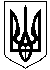 ЗВЯГЕЛЬСЬКИЙ МІСЬКИЙ ГОЛОВАРОЗПОРЯДЖЕННЯ19.07.2023                                                                                               №187(о)Про створення робочої групи з реалізації проекту «Створення сучасного бізнес-простору                          та креативних інновацій                               в Звягельській міській територіальній громаді»Керуючись пунктами 19, 20 частини четвертої статті 42 Закону України «Про місцеве самоврядування в Україні», з метою забезпечення успішної реалізації проекту «Створення сучасного бізнес-простору та креативних інновацій в Звягельській міській територіальній громаді», враховуючи результати конкурсного відбору у межах всеукраїнського конкурсу місцевих ініціатив в рамках проекту «Підтримка швидкого економічного відновлення українських муніципалітетів (SRER)», що реалізується ПРООН за підтримки проекту міжнародної співпраці ReACT4UA («Застосування та імплементація Угоди про асоціацію між ЄС та Україною у сфері торгівлі»), який фінансується урядом Німеччини і реалізується німецькою федеральною компанією «Deutsche Gesellschaft für Internationale Zusammenarbeit (GIZ) GmbH»: 1. Створити робочу групу з реалізації проекту «Створення сучасного бізнес-простору та креативних інновацій в Звягельській міській територіальній громаді»  (далі – Робоча група) та затвердити її склад згідно з додатком.2. Робочій групі забезпечити:2.1. координацію діяльності структурних підрозділів міської ради, підприємств, установ та організацій усіх форм власності, задіяних у реалізації проекту «Створення сучасного бізнес-простору та креативних інновацій в Звягельській міській територіальній громаді»;2.2. постійний контроль за реалізацією проекту «Створення сучасного бізнес-простору та креативних інновацій в Звягельській міській територіальній громаді»;2.3. взаємодію з експертами проекту «Підтримка швидкого економічного відновлення українських муніципалітетів (SRER)», що будуть здійснювати супровід проекту від грантодавця. 3. Контроль за виконанням розпорядження покласти на заступника міського голови  Гудзь І.Л.Міський голова                                                                	        Микола БОРОВЕЦЬ     							     Додаток  до розпорядження міського голови        	        			                   від  19.07.2023   № 187(о)Склад робочої групи з реалізації проекту «Створення сучасного бізнес-простору та креативних інновацій в Звягельській міській територіальній громаді»  Керуючий справами виконавчого комітету міської ради                                                                             	  Олександр ДОЛЯГудзь Ірина Леонідівна-заступник міського голови, керівник робочої групи;Борис Наталія Петрівна-заступник міського голови, заступник керівника робочої групи;ПотопальськаІрина ВолодимирівнаЧлени робочої групи:-головний спеціаліст відділу підтримки громадських ініціатив та енергоефективності міської ради, секретар робочої групи;Володіна Алла Володимирівна-начальник відділу економічного планування та підприємницької діяльності міської ради;ГвозденкоОксана Василівна-секретар міської ради;ГрабовськаНаталія МиколаївнаДем’янюк Олена Юріївна--головний спеціаліст юридичного відділу міської ради;начальник відділу внутрішнього аудиту міської ради;КравчукТетяна МиколаївнаЛіберда Володимир АнатолійовичПавленкоАндрій Костянтинович---в.о. начальника управління у справах сім’ї, молоді, фізичної культури та спорту міської ради;директор міського Молодіжного центру;начальник відділу капітального будівництва управління житлово-комунального господарства та екології міської ради;Савич Юрій Ульянович-начальник відділу підтримки громадських ініціатив та енергоефективності міської ради;СиченкоМикола ВікторовичШирокопоясОлександр Юрійович --голова Спостережної Ради ПрАТ ВКФ «Леся», радник голови Житомирської обласної ради (за згодою); начальник управління культури і туризму міської ради; Ящук Ірина Климівна-начальник фінансового управління міської ради.